Theory of Knowledge				Ethics as an Area of KnowledgeEthics, an intro, scope and application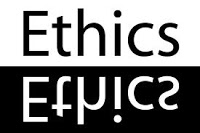 Log into your Kognity text and click on Subtopic 3.7 – Ethics. Carefully read and consider the textual evidence provided. As you read respond to the following questions in your journal.While some US states are passing legislation restricting a woman’s access to abortion procedures – other states have wide-open access. The debate over abortion continues to rage in the US as well as in Ireland and Poland as the text identifies: consider the following excerpt:There are many ethical codes that can be used to answer these questions. However, they are not consistent one with another. They can give us different answers to the moral questions we ask. Is something ethical because of the action itself or the reasons for which it was done or the consequences of it being done? Can there really be different ethical answers to a question of right and wrong or must there be only one right and wrong?Before reading further – how do you answer the two key questions presented in this excerpt?*Morality     *Ethics        *Moral Law          *Positive LawLanguage is important to capture meaning and nuance – these terms are not synonymous - explain what each means.How do you react to the international mindedness reference concerning native peoples?Why does Kognity reference the following in this section on ethics?In December 2017, the International Criminal Tribunal for the former Yugoslavia (ICTY) closed after 24 years of trials that indicted 161 and sentenced 90 for crimes against humanity and genocide.How is moral universalism different from moral relativism? Explain each approach.